   PRIMĂRIA MUNICIPIULUI GALAȚI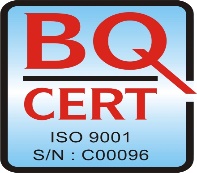 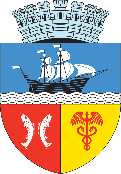 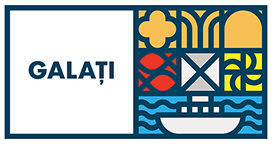                            DIRECȚIA  IMPOZITE, TAXE SI ALTE VENITURI LOCALE                              SERVICIUL URMARIRE SI EXECUTARE SILITA, AMENZI                 Tel: +40 0236 307.771; +40 0236 0236 307 772;  +40 0236 0236 307 790                                Fax: +40 0236 307.795  Email: main@primariagalati.ro                                                                                                   Nr.181049 / 29.09.2020ANUNŢ COLECTIV,                                                                                       pentru comunicare prin publicitate              În temeiul  art. 47 alin. (4) din Legea nr. 207/2015 privind Codul de Procedură Fiscală, cu modificările și completările ulterioare, comunicăm că au fost emise acte administrative fiscale pentru următorii contribuabili:Actul administrativ fiscal poate fi consultat de titularul acestuia la sediul DITVL Galaţi – Serviciul de Executare Silită, str. Domnească nr. 13, bl. L parter.              Prezentele acte administrative fiscale se consideră communicate în termen de 15 zile de la data afişării anunţului.              Dacă aveţi nelămuriri în legătură cu acest anunţ, îl puteţi contacta pe domnul TAŞCĂ ŞTEFAN la sediul nostru sau la numărul de telefon 0236 307753.                                                                                                                                                                  ŞEF SERVICIUCj. ADRIANA ENACHEStr. Domnească, Nr.13, bl. L parter, Galati, RomaniaEmail: fiscalitate@primariagalati.roNrcrtNumele şi prenumele / denumirea contribuabiluluiDomiciliul fiscal al contribuabiluluiDenumirea actului administrativ fiscal / nr. şi data actului1BACIU PAULSERBESTII-VECHI/SENDRENIp.v. insolvabilitate nr.: 179028 / 25-09-20202COLCERU SILVIU IONUTStr. GHEORGHE DUCA NR.10-22, BL.22, AP7 SECTOR 1-BUCURESTIp.v. insolvabilitate nr.: 176739 / 23-09-20203CONDURACHE ADRIAN GEORGESAT BURSUCANI -BALABANESTIp.v. insolvabilitate nr.: 177397 / 24-09-20204CONSTANTIN NICU-ALINSat IJDILENI-FRUMUSITAp.v. insolvabilitate nr.: 176800 / 23-09-20205COTUNA DUMITRUSAT TUTCANI -MALUSTENIp.v. insolvabilitate nr.: 176818 / 23-09-20206CRETU PETRU-PAVELMASTACANIp.v. insolvabilitate nr.: 177720 / 24-09-20207CRISAN PAUL BOGDANStr. PODULUI, NR.10 -PECHEAp.v. insolvabilitate nr.: 177171 / 23-09-20208CRUCEANU VIORELCOM. GOHORp.v. insolvabilitate nr.: 179813 / 28-09-20209CRUCEANU VLADStr. VALSANESTI NR.7 SECT.3 -  BUCURESTIp.v. insolvabilitate nr.: 179835 / 28-09-202010CULACHE CRISTIANDRUMUL GURA CALITEI NR.4-32 Bl. 3 Ap. 9 -  BUCURESTIp.v. insolvabilitate nr.: 179924 / 28-09-202011DAVID BOGDAN MARADONATULUCESTIp.v. insolvabilitate nr.: 179997 / 28-09-202012DELIVER ION JENICASAT BRANESTI -VLADESTIp.v. insolvabilitate nr.: 180036 / 28-09-202013DOHOTARIU FLORINVINATORI-NEAMTp.v. insolvabilitate nr.: 180129 / 28-09-2020